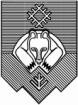 Муниципальное автономное общеобразовательное учреждение «Средняя общеобразовательная школа № 35с углубленным изучением отдельных предметов имени А.А. Маегова». (МАОУ «СОШ № 35»)«Öткымын предмет пыдiсянь велöдан А.А. Маегов нима35 №-а шöр школа» муниципальнöй асъюралана велöдан учреждение.«35 № ШШ» МАВУ».Программа внеурочной деятельности«Школьные медиа»Направленность: социальнаяДля учащихся 8-11 классовСрок реализации - 1 годСыктывкар 2023ОглавлениеПОЯСНИТЕЛЬНАЯ ЗАПИСКА КУРСА ВНЕУРОЧНОЙ ДЕЯТЕЛЬНОСТИ«ШКОЛЬНЫЕ МЕДИА»АКТУАЛЬНОСТЬ И НАЗНАЧЕНИЕ КУРСА ВНЕУРОЧНОЙ ДЕЯТЕЛЬНОСТИ«ШКОЛЬНЫЕ МЕДИА»Актуальность программы определяется необходимостью успешной социализации ребёнка в современном обществе. Его жизненным и профессиональным самоопределением, продуктивным освоением социальных ролей в широком диапазоне и творческой реализацией.Изменение информационной структуры общества требует нового подхода к формам работы с детьми. Активно развиваются новые средства информации: глобальные компьютерные сети, телевидение, радио, мобильные сети. Новые информационные технологии должны стать инструментом для познания мира и осознания себя в нем, а не просто средством для получения удовольствия от компьютерных игр и общения посредством сети Интернет.Программа «Школьные медиа» способствует осознанию подростками всех возможностей информационных технологий, обучению способам получения и передачи информации с помощью IT-средств, формированию умения рассказать о происходящих событиях, грамотно высказать своё мнение. Эти аспекты тесно связаны и дополняют друг друга. Программа способствует практическому самоопределению учащихся, склонных к гуманитарному творчеству, направлена на выявление и развитие таких качеств личности, как самостоятельность, любознательность, уверенность в себе, эмоциональность и открытость, способность быстрой обработки информации и принятия решений, на пробуждение и закрепление интереса к профессии журналиста, повышение коммуникативных способностей подростков, совершенствование и развитие навыков литературного творчества, фантазии, приобретение первого журналистского опыта.В основу данной программы положены следующие педагогические принципы:принцип гуманизации;принцип самоценности личности;принцип увлекательности;принцип креативности,Личностно-ориентированный, интегрированный и культурологический подходы к образованию позволяют реализовать концепцию настоящей программы в полном объёме и добиться стабильных позитивных результатов. Комплексно-целевой подход к образовательному процессу, предполагающий:дифференцированный подбор основных средств обучения и воспитания;демократический стиль общения и творческое сотрудничество педагога и обучающегося;достижение	заданных	результатов	на	разных	уровнях	позволит интенсифицировать получение качественных результатов учащихся.Отличительная особенность программы является то, что она основана на самостоятельном получении учащимися новых знаний с использованием дистанционных образовательных технологий, а внедрение информационных образовательных ресурсов является одним из направлений модернизации современного образования в России. Использование дистанционных образовательных технологий в работе Республиканской площадки дистанционного обучения «Ступени» даёт возможность получить уникальный опыт в подготовке и реализации различных видеопроектов, создании и выпуске новостных видеосюжетов ребятам из дальних уголков нашей Республики Коми, сельских местностей, деревень, детям с ограниченными возможностями здоровья. Эта форма работы привлечет и детей, находящихся на различных профилактических учётах, а также детей и семей, находящихся в социально опасном положении.Учащиеся знакомятся с основными сферами журналистской деятельности, с этико-правовыми основами журналистики, с профессиональной лексикой журналистов, с законами монтажа и видеосъемки, учатся брать интервью и пользоваться видеокамерой и микрофоном, работать в кадре, писать тексты для видеосюжета, монтировать их на компьютере с помощью программ Adobe Premiere Pro, Sony Vegas Pro, Киностудия Windows, Lightworks и WeVideo (на выбор).В ходе работы будут вноситься изменения, дополнения, корректировки в план реализации программы и в сами занятия тоже.ЦЕЛИ ИЗУЧЕНИЯ КУРСА ВНЕУРОЧНОЙ ДЕЯТЕЛЬНОСТИ«ШКОЛЬНЫЕ МЕДИА»Целью изучения курса внеурочной деятельности «Школьные медиа» формирование и развитие творческой личности через телевизионную журналистику.Задачи:Развивающие:способствовать развитию коммуникативных способностей учащихся с использованием технических средств;способствовать развитию умения анализировать и отбирать полученную информацию;развитие творческих способностей детей и подростков;способствовать развитию навыков самостоятельной работы;развитие умения устного и письменного выступления;Обучающие:способствовать получению учащимися знаний в области журналистики;научить работать с профессиональным программным обеспечением и аппаратурой;обучить основам журналистской работы: технике интервьюирования и опроса, съемке, работе в кадре, написанию текстов разных жанров, написанию текста для видеосюжета, начитыванию закадрового текста, монтажу, работе над сюжетами;обучить профессиональному «языку» журналистов;обучить основам интернет-продвижения видеопроекта / youtube-канала / Instagram-профиля.Воспитательные:воспитание ценных личностных качеств: гуманность, любознательность, трудолюбие, целеустремленность, культурный уровень, требовательность к себе, стремление к самосовершенствованию;способствовать формированию интереса к профессиям в области журналистики в соответствии с осознаваемыми собственными способностями.ВЗАИМОСВЯЗЬ С ПРОГРАММОЙ ВОСПИТАНИЯПрограмма курса внеурочной деятельности разработана с учётом рекомендаций Примерной программы воспитания. Это позволяет на практике соединить обучающую и воспитательную деятельность педагога, ориентировать её не только на интеллектуальное, но и на нравственное, социальное развитие учащегося. Это проявляется:в приоритете личностных результатов реализации программы внеурочной деятельности, нашедших своё отражение и конкретизацию в примерной программе воспитания;в возможности включения школьников в деятельность, организуемую образовательной организацией в рамках модуля «Школьные медиа» программы воспитания;в возможности комплектования разновозрастных групп для организации духовно – нравственной деятельности школьников, воспитательное значение которых отмечается в примерной программе воспитания;в интерактивных формах занятий для школьников, обеспечивающих большую их вовлечённость в совместную с педагогом и другими детьми деятельность и возможность образования на её основе детско-взрослых общностей, ключевое значение которых для воспитания подчёркивается Примерной программой воспитания.ПЛАНИРУЕМЫЕ РЕЗУЛЬТАТЫ ОСВОЕНИЯ КУРСА ВНЕУРОЧНОЙ ДЕЯТЕЛЬНОСТИ «ШКОЛЬНЫЕ МЕДИА»Личностные результаты освоения программы внеурочной деятельности «Школьные медиа»: У учащихся сформированы:умение работать в команде, слышать и слушать своих сверстников, а также руководителя;личностные качества: гуманность, любознательность, трудолюбие, целеустремленность, культурный уровень, требовательность к себе, стремление к самосовершенствованию;интерес к профессиям в области журналистики в соответствии с осознаваемыми собственными способностями.Метапредметные результаты освоения программы проявляются в:Обучающиеся научатся:адекватно оценивать результаты своей деятельности, вносить корректировку в исполнение своей роли в видео проекте;управлять своей познавательной и творческой деятельностью; применять свой творческий потенциал в повседневной жизни.характеризировать, сравнивать различные видео материалы на основе логического и творческого мышления;анализировать и грамотно использовать полученную информацию;легко идти на контакт с окружающими, не стесняться подходить к незнакомым людям с целью опроса или интервьюирования;применять навыки устного и письменного выступления.СОДЕРЖАНИЕ КУРСА ВНЕУРОЧНОЙ ДЕЯТЕЛЬНОСТИ«ШКОЛЬНЫЕ МЕДИА»Модуль 1. Журналистика как профессия.Образовательная задача модуля: знакомство с профессией журналиста.Учебные задачи модуля:изучение профессиональных качеств, лексики и стандартов журналиста;изучение методов сбора информации и жанров журналистики;обучение профессиональному «языку» журналистов;Модуль 2. Создание видеоконтента.Образовательная задача модуля: обучить основам журналистской работы.Учебные задачи модуля:обучение работе с профессиональным программным обеспечением и аппаратурой;обучение технике интервьюирования и опроса, съемке, работе в кадре, написанию текстов разных жанров, написанию текста для видеосюжета, начитыванию закадрового текста, монтажу, работе над сюжетами;овладение знаниями и умениями по репортерскому искусству;развитие навыков самостоятельной работы;развитие коммуникативных навыков. ТЕМАТИЧЕСКОЕ ПЛАНИРОВАНИЕ КУРСА ВНЕУРОЧНОЙ ДЕЯТЕЛЬНОСТИ«ШКОЛЬНЫЕ МЕДИА»Рассмотрена школьным методическим объединением классных руководителейМАОУ «СОШ №35»Протокол № 1от «_29_ » августа 2023 годаСогласовано с заместителем директора по ВР МАОУ «СОШ № 35»Потаповой М.И.« 29   » августа 2023 годаУТВЕРЖДАЮДиректор МАОУ«СОШ № 35»Е.А.Павлова«   29_» августа 2023 года№ п/пНаименованиеСтраница1Пояснительная записка курса внеурочной деятельности«Школьные медиа»32Цель и задачи изучения курса внеурочной деятельности«Школьные медиа»43Взаимосвязь с программой воспитания44Планируемые результаты изучения курса внеурочнойдеятельности «Школьные медиа»55Содержание курса внеурочной деятельности «Школьные медиа»66Тематическое	планирование	курса	внеурочной деятельности «Школьные медиа»7№ТемаОсновное содержаниеХарактеристика деятельностиЖурналистика как профессия (3 часа)Журналистика как профессия (3 часа)Журналистика как профессия (3 часа)Журналистика как профессия (3 часа)1Журналистика как профессияТеория: Профессиональные качества журналиста, этико-правовые основы, функции журналистики, типология периодических изданий, профессиональная лексика журналиста, изучение кодекса профессиональной этики журналиста, Практика: Разбор и анализ примеров из СМИ. Изучение профессионального словаря журналиста (Игра «Отгадай значение»).Решают группой кейс, выполняют задания по образцу, разбирают и анализируют примеров из СМИ2Основные методы сбора информацииТеория: Методы сбора первичной информации. Факторы, влияющие на выбор методов. Традиционные и нетрадиционные методы. Наблюдение и эксперимент как метод сбора первичной информации. Эксперимент как метод и жанр журналистики. Интервью. Проблемы, которые могут возникнуть при интервьюировании, пути их решения. Практика: Сбор журналистского материала путём использования методов интервью и эксперимента. Подготовка  «правильного списка вопросов»Собирают журналистский материал  3Основные жанры журналистикиТеория: Жанры периодической печати. Информационные жанры. Заметка. Отчет. Интервью. Репортаж. Корреспонденция. Аналитические жанры. Аналитический отчет, интервью, опрос, беседа, комментарий, резюме, мониторинг, рейтинг, рецензия, статья, обозрение, обзор СМИ, журналистское расследование, прогноз, версия, эксперимент, рекомендация, письмо. Художественно - публицистические жанры. Зарисовка. Очерк. Фельетон. Памфлет. Пародия. Житейская история. Легенда. Анекдот. Шутка. Игра. Написание текстов в разных жанрах периодической печатиЖанры телевизионной журналистикиЖанры информационной публицистики. Заметка (видеосюжет). Отчет. Выступление. Интервью. Репортаж. Жанры аналитической публицистики. Комментарий. Обозрение. Беседа. Дискуссия. Ток -шоу. Корреспонденция («передача»). Пресс-конференция. Жанры художественной публицистики. Очерк. Зарисовка. Сатирические жанры. Передача, программа, канал. Документальный телефильм. Сходства и различия жанров телевизионной и печатной журналистики. Практика: Игра в формате ток-шоу «Школьный вопрос».Обсуждают, участвуют в деловой игре, участвуют в дискуссииСоздание видеоконтента (31 час)Создание видеоконтента (31 час)Создание видеоконтента (31 час)Создание видеоконтента (31 час)4Как делаются новостиТеория: Технологический цикл выпуска новостей. Основные структурные элементы новостного блока (синхрон, кзк, ввк, стендап, люфт, лайф, сайнофф, видеоряд). Типы  новостей (репортаж, сюжет, бз). Практика: Написание сценария новостного сюжета с использованием разных элементов.Составляют сценарий новостного сюжета с использованием разных элементов.5Работа с аппаратуройТеория: Знакомства, изучение и работа с разным оборудованием, необходимым для съемки (фотоаппарат, видеокамера, штатив, петличные микрофоны, микрофон-колотушка).Изучают функциональные возможности разное оборудование для съёмки6Оператор и корреспондентТеория: Основные правила при работе оператором. Способы создания динамичной / статичной картины.  Взаимодействие оператора и корреспондента. Правила постановки человека в кадре.  Типы стендапов. Правила работы в кадре.Практика:  Работа в качестве оператора и в качестве репортера. Написание стендапа и его произнесение на камеруРабота в качестве оператора и в качестве репортера. Составляют стендап и его произносят на камеру7Репортерская работа как разновидность журналистской деятельностиТеория: Профессиональные качества репортера. Отличительные особенности работы репортера. Режим реального времени. Работа в неподготовленных условиях. Беседа с обучающимися об их представлении о работе репортера. Практика: Подготовка и работа в режиме реального времени с места событий.Готовятся к работе в режиме реального времени с места событий.8Создание видеосюжетовПрактика: Обсуждение тем и героев для будущих сюжетов. Распределение обязанностей. Подготовка описания к видеосюжетам. Создание коротких роликов. Создание видеороликов к праздничным датам.Обсуждают темы и героев для будущих сюжетов. Распределяют обязанности. Готовят описания к видеосюжетам. Создают короткие ролики. Создают видеоролики к праздничным датам.9Сбор и создание материала для сюжета Практика: Посещение и съемка мероприятий. Проведение опросов, интервью, бесед.  Поиск информации. Съемка сюжетов. Посещают и участвуют в съемке мероприятий. Проводят опрос, интервью, бесед.  Осуществляют поиск информации. 10Подготовка материала к выпускуПрактика: Расшифровка отснятого материала. Создание сценария видеосюжета. Написание подводок, закадрового текста. Начитка закадрового текста и подводок. Участвуют в расшифровке отснятого материала. Создают сценария видеосюжета. Составляют подводки, закадрового текста. Начитывают закадровый текст и подводки.11Монтаж сюжетовТеория: Структура видеосюжета. Основные правила монтажа.Практика: Создание видеосюжета в программах Movie Maker, Sony Vegas Pro, Adobe Premier Pro. Монтаж сюжетов.Создают видеосюжет в программах Movie Maker, Sony Vegas Pro, Adobe Premier Pro. Осуществляют монтаж сюжетов12Выпуск готовых сюжетовПрактика: Итоговый монтаж сюжетов. Внесение последних изменений. Публикация на электронных ресурсах.Осуществляют итоговый монтаж сюжетов. Вносят последние изменения. Публикуют на электронных ресурсах.